Scuola ……………………………………………………………………………………………………………………Anno scolastico ……………………… Sezioni ………..………………………………………………………Relazione per l’adozione del testoNUOVA FESTA A SORPRESA (Config. B Quattro caratteri)Corso di Letture classi 1-2-3 – La Spiga Edizioni – Ibiscus Edizioni , Gruppo Editoriale ELi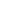 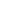 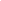 Si propone l’adozione di questo Corso per i motivi che seguono.Nuova Festa a sorpresa si caratterizza per l’immediatezza e l’efficacia della didattica, la semplicità e la chiarezza della grafica, l’originalità dello sfondo integratore, la bellezza delle illustrazioni.Una storia allegra e coinvolgente accompagna i bambini e le bambine alla scoperta della letto-scrittura con un approccio inclusivo e completo.Il Quaderno dei primi giorni verifica i prerequisiti e consolida le abilità grafo-motorie propedeutiche alla scrittura.Nel Metodo vengono dedicate a ciascuna lettera otto pagine, di cui tre riservate alla scrittura. Il corsivo è presente nella frase-bersaglio e in tutte le pagine operative. Il Quaderno di scrittura nei quattro caratteri è ricco di attività propedeutiche alla scrittura nel quaderno, molto efficace risulta l’identificazione dei righi con colori differenziati.I volumi della Matematica, tutti con Quaderno degli esercizi, si sviluppano secondo un’impostazione didattica attenta alla gradualità, alla contestualizzazione nella realtà, al problem solving, alla logica e alle STEM. I volumi delle Discipline in classe prima e seconda sono ricchi di attività laboratoriali. Ampio spazio è dedicato all’Educazione civica in tutte classi.Il percorso delle Letture, dalla prima alla terza, affronta, con graduale complessità, le tematiche vicine al mondo dei bambini e delle bambine: salvaguardia ambientale, inclusione, parità di genere, consapevolezza di sé e delle proprie emozioni, valorizzazione delle diversità, senza mai trascurare il mondo della fantasia.I volumi di Riflessione Linguistica puntano a rendere bambini e bambine consapevoli dei fenomeni linguistici che già adoperano, muovendo poi all’osservazione della regola.In classe terza le discipline sono presentate in tomi mono-disciplinari: Matematica, Storia, Geografia, Scienze e tecnologia, ciascuno con Educazione civica trasversale e corredato di un Quaderno degli esercizi in appendice.L’impianto didattico è molto vario, ricco di attività graduali e diversificate, pensato per facilitare lo studio dell’alunno/a e il lavoro dell’insegnante. Molto efficaci le mappe semplificate Un Quaderno per la valutazione e l’autovalutazione completa il progetto didattico con schede operative per tutte le materie, utili per le verifiche periodiche e finali.A completamento del corso all’insegnante e alla classe viene fornito quanto segue.- Manuale Valutare Oggi con strumenti per la progettazione, la verifica, la valutazione e l’autovalutazione.- Guide insegnante disciplinari con risorse didattiche integrative; Percorsi semplificati per alunni con difficoltà.- #altuofianco: sezione del sito del Gruppo Editoriale ELi dedicata alla Didattica Digitale Integrata, con tantissime risorse per la programmazione, la didattica mista, la valutazione e il sostegno.- Alfabetiere murale, comprensivo anche di numeri fino a 20; poster murali.- Libri digitali scaricabili, con attività e risorse extra condivisibili attraverso Google Classroom, audiolibri, tracce audio, canzoni, video delle storie e per la corretta grafia delle lettere nei tre caratteri (classe 1), video tutorial di matematica e discipline, percorsi semplificati stampabili, ambiente di apprendimento interattivo “Ristorante BellaScuola”.